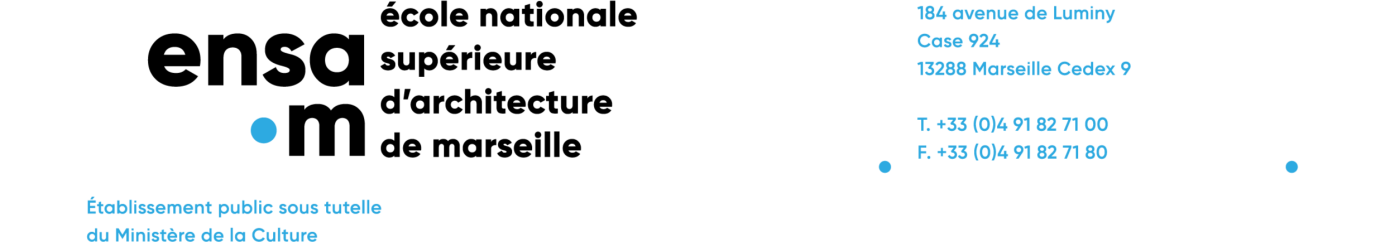 MODALITES DE RECRUTEMENTFormation professionnelle continuePROFIL 10 (2018/2022)Calendrier prévisionnelJournée « Portes ouvertes » Samedi 20 janvier 20189h30/17hDate limite de dépôt du dossier de candidatureVendredi 23 mars 2018Commission de validation des études, expériences professionnelle ou acquis personnels en configuration FPC composée de 5 enseignants de l’école et de 5 architectes en exercice. Vendredi 6 avril 2018Publication de la liste des candidats admis à passer les épreuves d’admissibilitéLundi 9 avril 2018Epreuves écrites d’admissibilité :Epreuve de culture générale portant sur l’histoire de l’architecture, de la ville et de l’art à partir de documents iconographiques ou écrits (coef.3)Vendredi 25 mai 2018de 9h à 12hTest d’évaluation du niveau en mathématiques appliquées à la construction (coef.2)Vendredi 25 mai 2018de 13h30 à 15h30Epreuve de vérification de l’aptitude du candidat au projet d’architecture à partir d’un dossier comportant des documents écrits ou graphiques (coef.8)Samedi 26 mai 2018de 9h à 18h(dont 1h de pause sur place pour le déjeuner)Jury d’admissibilité (jury à huis clos, composé d’enseignants de la FPC : architectes, ingénieur, plasticien, historien)Lundi 4 Juin 2018Publication de la liste des candidats admissiblesMardi 5 juin 2018Epreuve orale d’admissionEntretien avec le jury d’environ 20mn (moitié pour la  présentation du candidat + moitié pour questions du jury)Jury composé de : 2 enseignants de la FPC, 2 enseignants de la FI, 2 architectes en exerciceDes précisions seront données sur l’heure de passage des candidats lors de la publication des résultats des épreuves écritesVendredi 15 juin 2018et en fonction du nombre de candidatsLundi 18 juin 2018Publication de la liste des candidats admisMardi 19 juin 2018Début des coursVendredi 7 septembre 2018